EVALUATIONEvaluation Values;    A: Great      B: Good      C:Adequate       D: Poor      E: Awful
----------------------------------------------------------------------------------------------------------------- 

----- This part will be filled by faculty internship board. -----Total days of work:Internship Evalution Result	:			Approve			Decline Date of Evaluation                 :   … /… / 20…

 * Please deliver this form in a closed/packed envelope with company cachet. 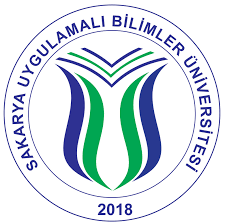 T.C.SAKARYA UYGULAMALI BİLİMLER ÜNİVERSİTESİTURİZM FAKÜLTESİINTERNSHIP EVALUATION FORMName SurnameDivisionStudent NumberInternship TypeSummer IntershipProfessional PracticeBy DemandStart Date …/…/20… …/…/20… …/…/20…End Date…/…/20……/…/20……/…/20…Worked DepartmentsAuthority of Dpt.Interest of JobTechnique AbilityRelationship with EmployeesEngagement with RulesLoyalty of Job Hours1.2.3.4.5.INTERNSHIP EVALUATION COMMITTEEINTERNSHIP EVALUATION COMMITTEEINTERNSHIP EVALUATION COMMITTEEHead of CommitteeMemberMember